                                   5th Annual Juvenile Justice Conference	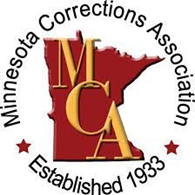 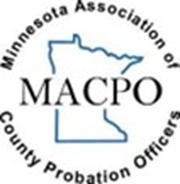 Forging Our Future:  Keeping the Focus on Today’s YouthThursday, April 18, 2024					      Maplewood Community CenterPresenters:9:15 – 10:30 AM:		Working with Juveniles who Sexually Offend	TinaMarie Hubbell, MA, LPCC, LSW, CSOTP, CFNIPVillage Ranch Child & Family ServicesTinaMarie Hubbell received her Master's in Counseling Psychology from the University of St. Thomas and is a Licensed Professional Clinical Counselor (LPCC). Her undergraduate degree from St. Catherine University is in social work. She obtained a Certificate in Contemporary Theory of Addictive Behavior from Capella University, is a Certified Sex Offender Treatment Provider (CSOTP), a Certified Forensic Neuroscience Informed Practitioner, and fully trained in Eye Movement Desensitization and Reprocessing (EMDR) Level II. She has years of experience working with youth and families in the areas of sexuality, sexual offending behaviors, autism, complex trauma, substance use, transgender identity, and emotional dysregulation.10:45 – 12:00 PM:	Addressing Clients with Mental Illness and Behavioral Difficulties	Frank Weber, M.S./L.P.Clinical Director CORE Professional ServicesFrank Weber is a forensic psychologist specializing in homicide, sexual and physical assault cases. At age 25 he began teaching college Social Problems classes, and eventually started his own company, CORE Professional Services, PA, which specializes in forensic work. He has provided family therapy, assessed children, adolescents and adults. He has worked with grieving families. He feels like he has seen the worst and best in people, from assessing individuals in seclusion, chained to the floor in prison, to helping gracious people who expect nothing in return from the people they care for, He uses his unique understanding of how predator’s think, knowledge of victim trauma, actual court cases, and passion for writing true crime thrillers. Frank has been interviewed on cases on investigative shows. His award Winning books include “Murder Book” (2017) “The I-94 Murders” (2018) “Last Call”(2019), “Lying Close” (2020),  Burning Bridges (2021), Black and Blue (2022), The Haunted House of Hillman (2023) and Scandal of Vandals (2024).12:45 – 2:00 PM:	DRT Changes Panel Melissa McCann, Corrections Program Director MCF-Red WingMatt Bauer, Deputy Director of Facilities for Dakota County Community CorrectionsBecky Pogatchnik, Superintendent Arrowhead Juvenile Center Mindy O’Brien, Superintendent Northwestern MN Juvenile CenterMelissa McCann is the current Corrections Program Director at the Correctional Facility in Red Wing, MN. Melissa has been in the field of juvenile corrections for nearly 20 years, working sixteen of those directly with youth in juvenile case management. In her current role, Melissa is focused on building quality programming that not only is evidence based and meets the individual needs of the residents at MCF-Red Wing; but is delivered by a highly qualified, cohesive, and engaged staffing team. Melissa’s passion for building positive workplace culture and recognition of the impact this has on programming remains a key to her leadership style. As part of the programming leadership at MCF-Red Wing, Melissa has been actively involved in planning and implementation of the Safety Based Separation framework. She continues to have ongoing involvement in policy development, procedural changes, and is focused on assisting others in learning the process the changes in the Safety Based Separation implementation. While overseeing programming at MCF-Red Wing she also assists with oversight on internship programming and recruitment within the facility. Melissa is also a member of the MN Corrections Association Board of Directors, serving as the Student Services Committee chair. In addition to her experience in the field, Melissa graduated from Hamline University in 2003 with BA degree in Criminal Justice, Sociology, and Psychology. She returned to college to attend Metropolitan State University for alcohol and drug counseling and has been a Licensed Alcohol and Drug Counselor through the Minnesota Board of Behavioral Health and Therapy since 2008.Becky Pogatchnik has worked in the Corrections field in northern Minnesota for the past 30 years. She graduated from the University of Minnesota, Duluth, with a Bachelor’s Degree in 1995 and a Master’s Degree in 1997.  She started her career in Corrections at the Bethel Work Release, where she served as a Corrections Counselor and was later promoted to the Female Offender Program Director.   In 1998, Becky began working for Arrowhead Regional Corrections (ARC), where her positions have included AJC Case Manager, Juvenile and Adult Probation Officer, AJC Supervisor, and Northeast Regional Corrections Center Supervisor. She has been the AJC Division Director for the past 8 years.  Becky’s professional accomplishments include being the recipient of the 2004 ARC Court and Field Individual Excellence Award, the 2005 ARC Group Excellence Award, the 2007 Director’s Special Recognition Award, and the 2016 ARC Conference Committee’s Choice Award.  In addition to her positions in ARC, Becky has served as a member of the MN DOC Advisory Task Force for Female Offenders, the ARC Justice Involved Females Advisory Committee, the ARC Best Practices Committee, the MN Juvenile Detention Association, the MN DOC Eight Point Plan Case Management Committee, the MN DOC Eight Point Plan Case Management Committee, and the MN DOC Eight Point Plan Best Practices Committee. In addition, Becky was also certified as an assessor for the Correctional Program Assessment Inventory (CPAI) and has implemented correctional best practices for the duration of her career.Matt Bauer is presently the Deputy Director of Facilities for Dakota County Community Corrections. Matt has over 30 years’ experience working with at risk youth including the past 27 years on the Dakota County Juvenile Services Center Campus in Hastings, MN.  Matt is a long-time member of the MN Juvenile Detention Association and worked closely on the new legislation around disciplinary room time by testifying multiple times at the State Capital.  He was a member of a work group that attended the Georgetown School of Law Juvenile Justice Initiative, and this group then rewrote the proposed new rules around use of room time in MN Facilities.  This proposal is currently being used by facilities across the state.  Mindy O’Brien is the Superintendent of Northwestern Minnesota Juvenile Center (NMJC) in Bemidji, Minnesota. Prior to her time at NMJC, Mindy worked as a probation agent in Koochiching, Aitkin and Itasca Counties. In 2009, after earning her Master of Arts Degree in Criminal Justice Leadership, Mindy left probation to develop community based residential programs for adolescent males. In 2016 she was hired into her current position of Superintendent and has been a member of MN Juvenile Detention Association since, working closely with MN Department of Corrections on recent legislation around disciplinary room time, traveling to Washington DC to participate in Georgetown’s Juvenile Justice Initiative, assisting in rewriting the rule around room time for Minnesota facilities. Since her time at NMJC, Mindy has worked diligently to meet programming needs for each individual youth. She and staff have collaboratively worked with multiple agencies in order to increase the availability of resources offered in-house and implemented incentive-based programming through all housing units, as well as participated in suicide prevention pilot project with MN Department of Health.  In addition, they have created on-site space for outdoor activities including greenhouse, vegetable gardens, tent pads for camping, pavilion for family visits, sweat lodge, and a sport court to include softball, volleyball, soccer and the future site of a basketball/pickle-ball court. Mindy and her staff took complete control over their food service program in order to provide higher quality meals and snacks to youth they serve.2:15 – 3:30 PM:	Juvenile Competency Attainment in MNElliot Butay, Senior Policy Coordinator, NAMI Minnesota  Elliot Butay (they/them) is the Senior Policy Coordinator at NAMI Minnesota and advocates to build an equitable mental health system in Minnesota and leads NAMI Minnesota’s public policy efforts related to criminal legal issues. Elliot has a BA in music and a background working in faith communities and engaging leaders through community organizing. They were part of drafting and advocating for the recent competency restoration reform passed in Minnesota and are serving as vice chair of the Minnesota Competency Attainment Board. They also serve on the Minnesota State Advisory Council on Mental Health. Their passion for building a transformative justice system arises from their lived experience and the stories of all those who have suffered harm in the system.Tracy Reid is a Hennepin County Public Defender representing youth in juvenile delinquency and child protection matters.  Tracy has represented youth in different capacities throughout her 21 years of law practice including public benefits, special education law, and other matters related to disability during childhood and transition years.  Tracy volunteers as a Special Olympics coach in her free time.Thank you MACPO for co-hosting this event!Thank you to our Event Sponsors!!       Diamond Sponsors				Platinum SponsorsLakeside Academy – MNATC			Al-Maa’uunPrairie Lakes Youth Programs			Damascus Way180 Degrees, Inc.					Village Ranch   Gold SponsorWest Central Regional Juvenile CenterThank you to our Exhibitors who are here today!!180 Degrees, Inc.Al-Maa’uunDamascus WayLakeside Academy – MNATCMN Bureau of Criminal ApprehensionMACPOPortPrairie Lakes Youth ProgramsSt. Mary’s University of MinnesotaVillage Ranch, Inc.West Central Regional Juvenile Center